RESUME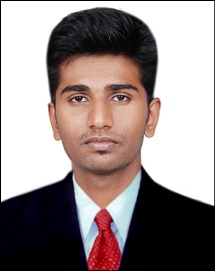 KANNAN Email: kannan.370092@2freemail.com Seeking a challenging and rewarding career and an encouraging work environment, which help in materializing the dream to contribute significant in the development of emerging technologies.B.TECH (Mechanical Engineering) XII :66% from  ISC X : 72% from  ICSEPROFESSIONAL QUALIFICATIONSCSWIP 3.1(Certification Scheme for Welding and Inspection personel )ASNT level 2Magnetic particle testingUltra sonic testingLiquid penetrant testingRadiographic testingRadiographic film interpretationVisual testingQA/QCWelding inspectionEquipment inspectionPiping and coating inspectionProcess Piping and Quality ControlWORK EXPERIENCERemomech Engineering pvt Ltd as Mechanical Engineer in 500 MLD Cauvery stage IV, Phase-II Water Supply Project under Bangalore Water Supply & Sewerage Board, from July 1st 2016 to April 13th 2017 at Tataguni, Bangalore, India.Duties & Responsibilities:Operation and maintenance of Electro- Mechanical Equipments in pumping station such as HT motors, HSC pumps, Electrically Operated BFVs, SLVs, NRVs, Expansion bellows, Electro- Magnetic Flow meters and various dia ranges from 800 to 2700mm M S pipes and associated ARVs, PRVs, Air compressors 11KV HT Panel, control panels, LT panels, switchgears, PLC and SCADA systems etc.Design PackagesAUTO CAD 2009Package - MS OfficeSolid WorksName			:      	 KANNAN Date of Birth		:       	03-05-1994Gender			:      	 MaleMarital Status		:      	SingleLanguages known	:      	English, Tamil & MalayalamNationality		:      	IndianKey Strength		:      	Hard working with no time frame, fast learning.  Availability                 :     	 Anytime.Visa status	:	visit visa		DECLARATIONI hereby declare that the above information's furnished are true to the best of my knowledge and belief.KANNAN CAREER OBJECTIVEEDUCATIONAL QUALIFICATION SOFTWARE EXPOSURE PERSONAL PROFILE 